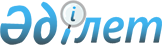 Жоғары Еуразиялық экономикалық кеңестің кезекті отырысын өткізу уақыты мен орны туралыЖоғары Еуразиялық экономикалық Кеңестің 2019 жылғы 29 мамырдағы № 5 Өкімі
      Жоғары Еуразиялық экономикалық кеңестің 2014 жылғы 23 желтоқсандағы № 96 шешімімен бекітілген Жоғары Еуразиялық экономикалық кеңестің отырыстарын өткізуді ұйымдастыру тәртібінің 3-тармағына сәйкес: 
      1.Жоғары Еуразиялық экономикалық кеңестің кезекті отырысы 2019 жылғы 1 қазанда  Армения Республикасында, Ереван  қаласында болады деп  айқындалсын.
      2.Осы Өкім қабылданған күнінен бастап күшіне енеді.
      Жоғары Еуразиялық экономикалық кеңес мүшелері:
					© 2012. Қазақстан Республикасы Әділет министрлігінің «Қазақстан Республикасының Заңнама және құқықтық ақпарат институты» ШЖҚ РМК
				
Армения Республикасынан
Беларусь Республикасынан
Қазақстан Республикасынан
Қырғыз Республикасынан
Ресей Федерациясынан